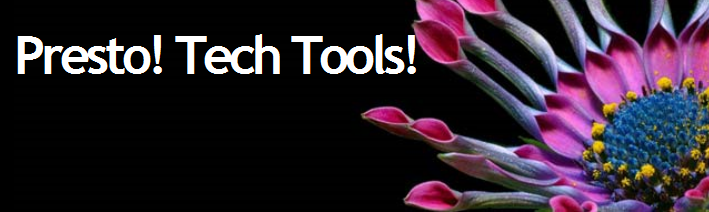 Module SyllabusTechnology TrainingSpring 2010Instructor InformationInstructor:		Tracy Ann HardinE-mail:			tracyannhardin@aol.comWebsite:		PrestoTechChangeCourse Calendar:	PrestoTechChange CalendarCourse Description/OverviewWelcome teachers, to an interactive and dynamic demonstration of web-based Technology Tools for professional and classroom use.   Course Learning ObjectivesThe following learning modules will lead your through the process of online collaboration, creating and saving documents on line and saving them to a central location.Module 1 - May 10 - Create a gmail.com account; customize gmail accountModule 2 - May 11 - Create a googledocs account; Create a document in google docsModule 3 - May 12 - Share google document; create a hyperlinkModule 4 - May 13 - Create a Collaborative wiki at wikispaces.com, invite membersModule 5 - May 14 - Create pages on your wiki, customizeModule 6 - May 17 - Create a voki.com character Module 7 - May 18 - Upload a lesson to youtube     Module 8 - May 19 - Upload video to eslvideo.com; Collaborate on wikiModule 9 - May 20 - Screenshots; Load elements of modules to wikiModule 10 - May 21 -Create a presentation in googledocs, share